KLASA: 024-01/22-01/34                                                                                                   URBROJ: 2170-30-22-01-6U Omišlju, 10.06.2022. godine.Na temelju članka 44. Statuta Općine Omišalj („Službene novine Primorsko-goranske županije“ broj 5/21) i članka 17. stavka 1. Pravilnika o provedbi postupaka jednostavne nabave („Službene novine Primorsko-goranske županije“ broj 24/21), Općinska načelnica Općine Omišalj donijela je OBAVIJEST O ODABIRU NAJPOVOLJNIJE PONUDENaziv i sjedište Naručitelja: Općina Omišalj, Prikešte 13, 51513 Omišalj.Predmet nabave: Nabava servera za informacijski sustav Općine Omišalj.Evidencijski broj nabave: 38/22.Procijenjena vrijednost nabave: 90.000,00 kuna (bez PDV-a).Naziv Ponuditelja čija je ponuda odabrana za sklapanje ugovora o nabavi:DUPLICO d.o.o., Svetonedeljska cesta 18, 10436 Kalinovica, OIB 41025754642.Ugovorne cijene:Razlog odabira, obilježja i prednosti odabrane ponude: Ponuda DUPLICO d.o.o., Svetonedeljska cesta 18, 10436 Kalinovica, OIB 41025754642, odabrana je iz razloga što je ocijenjena valjanom i prihvatljivom zahtjevima Naručitelja. Iako je vrijednost ponude navedenog gospodarskog subjekta veća od procijenjene vrijednosti, Povjerenstvo je uzimajući u obzir trenutno veoma nestabilnu situaciju na tržištu zaključilo da je odstupanje u cijeni prihvatljivo, te da je vjerojatnost dobivanja povoljnije ponude u slučaju ponavljanja Javnog poziva minimalna. Iz istog razloga uvažava se primjedba Ponuditelja vezana za rok dostave, koji će se produžiti na 120 dana od sklapanja ugovora o nabavi.Razlozi odbijanja ponuda: Nije bilo odbijenih ponuda.Sukladno članku 17. stavku 2. Pravilnika o provedbi postupaka jednostavne nabave („Službene novine Primorsko-goranske županije“ broj 24/21), Ova Odluka se sa preslikom Zapisnika o otvaranju, pregledu i ocjeni ponuda dostavlja ponuditeljima na dokaziv način.Općinska načelnicamr. sc. Mirela Ahmetović, v.r.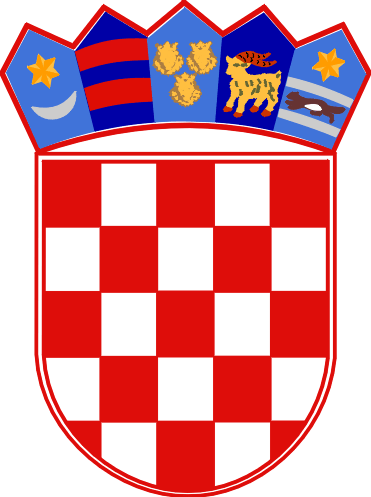  REPUBLIKA HRVATSKAPRIMORSKO-GORANSKA ŽUPANIJAOPĆINA OMIŠALJOPĆINSKA NAČELNICACijena ponude bez PDV-a iznosi: 106.407,87 kunaIznos PDV-a: 				  26.601,97 kunaCijena ponude sa PDV-om: 		 133.009,84 kuna